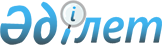 О внесении изменений в решение Сарысуского районного маслихата от 25 декабря 2013 года № 25-3 "О районном бюджете на 2014-2016 годы"
					
			Утративший силу
			
			
		
					Решение маслихата Сарысуского района Жамбылской области от 21 апреля 2014 года № 28-2. Зарегистрировано Департаментом юстиции Жамбылской области 22 апреля 2014 года № 2176. Утратило силу решением Сарысуского районного маслихата Жамбылской области от 27 мая 2015 года № 44-6

      Сноска. Утратило силу решением маслихата Сарысуского района Жамбылской области от 27.05.2015 № 44-6.

      Примечание РЦПИ.



      В тексте документа сохранена пунктуация и орфография оригинала.

      В соответствии со статьей 109 Бюджетного кодекса Республики Казахстан от 4 декабря 2008 года, статьей 6 Закона Республики Казахстан от 23 января 2001 года "О местном государственном управлении и самоуправлении в Республике Казахстан" и на основании решения Жамбылского областного маслихата № 23-2 от 14 апреля 2014 года "О внесении изменений в решение Жамбылского областного маслихата от 18 декабря 2013 года № 20-3" "Об областном бюджете на 2014-2016 годы" (зарегистрирован в Реестре государственной регистрации нормативных правовых актов № 2160) районный маслихат 

РЕШИЛ:



       1. Внести в решение Сарысуского районного маслихата от 25 декабря 2013 года № 25-3 "О районном бюджете на 2014-2016 годы" (зарегистрировано в Реестре государственной регистрации нормативных правовых актов за № 2090, опубликовано 18 января 2014 года в районной газете "Сарысу" за № 4), следующие изменения:



      в 1 пункте:



      в подпункте 1) цифры "6 883 528" заменить цифрами "7 126 202";



      цифры "439 215" заменить цифрами "458 130";



      цифры "13 378" заменить цифрами "18 462";



      цифры "6 421 528" заменить цифрами "6 640 203";



      в подпункте 2) цифры "6 910 198" заменить цифрами "7 152 872".



      в подпункте 3) цифры "114 691" заменить цифрами "114 323";



      цифры "122 895" заменить цифрами "122 527";



      в подпункте 5):



      цифры "-141 361" заменить цифрами "-140 993";



      в подпункте 6):



      цифры "141 361" заменить цифрами "140 993";



      цифры "122 895" заменить цифрами "122 527";



      2. Приложения 1 и 5 указанного решения изложить в новой редакции согласно приложениям 1 и 2 настоящему решению.



      3. Настоящее решение вступает в силу со дня государственной регистрации в органах юстиции и вводится в действие с 1 января 2014 года.

  

Районный бюджет на 2014 год 

Перечень выделенных денежных средств из районного бюджета по программе

сельских округов на 2014 - 2016 годы

      тысяч тенге

 

      продолжение таблицы: тысяч тенге

 

      продолжение таблицы: тысяч тенге

 
					© 2012. РГП на ПХВ «Институт законодательства и правовой информации Республики Казахстан» Министерства юстиции Республики Казахстан
				      Председатель сессии

      районного маслихата

      Р. МухановСекретарь районного маслихата

Б. Дондаулы

Приложение № 1 к решению

маслихата Сарысуского района

№ 28-2 от 21 апреля 2014 годаПриложение № 1 к решению

маслихата Сарысуского района

№ 28-3 от 25 декабря 2013 года

Категория

 

Категория

 

Категория

 

Категория

 2014 год, сумма тысяч тенге

 Класс

 Класс

 Класс

 2014 год, сумма тысяч тенге

 Подкласс

 Подкласс

 2014 год, сумма тысяч тенге

 

1

 2

 3

 4

 5

 1. ДОХОДЫ

 7126202

 

1

 Налоговые поступления

 458130

 01

 Подоходный налог

 190871

 2

 Индивидуальный подоходный налог

 190871

 03

 Социальный налог

 155984

 1

 Социальный налог

 155894

 04

 Hалоги на собственность

 78133

 1

 Hалоги на имущество

 33360

 3

 Земельный налог

 11411

 4

 Hалог на транспортные средства

 32378

 5

 Единый земельный налог

 984

 05

 Внутренние налоги на товары, работы и услуги

 26277

 2

 Акцизы

 14716

 3

 Поступления за использование природных и других ресурсов

 6500

 4

 Сборы за ведение предпринимательской и профессиональной деятельности

 4551

 5

 Налог на игорный бизнес

 510

 07

 Прочие налоги

 230

 1

 Прочие налоги

 230

 08

 Обязательные платежи, взимаемые за совершение юридически значимых действий и (или) выдачу документов уполномоченными на то государственными органами или должностными лицами

 6635

 1

 Государственная пошлина

 6635

 

2

 Неналоговые поступления

 9407

 01

 Доходы от государственной собственности

 3395

 1

 Поступления части чистого дохода государственных предприятий

 850

 3

 Дивиденды на государственные пакеты акций, находящиеся в государственной собственности

 1070

 5

 Доходы от аренды имущества, находящегося в государственной собственности

 1475

 04

 Штрафы, пени, санкции, взыскания, налагаемые государственными учреждениями, финансируемыми из государственного бюджета, а также содержащимися и финансируемыми из бюджета (сметы расходов) Национального Банка Республики Казахстан

 12

 1

 Штрафы, пени, санкции, взыскания, налагаемые государственными учреждениями, финансируемыми из государственного бюджета, а также содержащимися и финансируемыми из бюджета (сметы расходов) Национального Банка Республики Казахстан, за исключением поступлений от организаций нефтяного сектора

 12

 06

 Прочие неналоговые поступления

 6000

 1

 Прочие неналоговые поступления

 6000

 

3

 Поступления от продажи основного капитала

 18462

 03

 Продажа земли и нематериальных активов

 18462

 1

 Продажа земли

 16884

 2

 Продажа нематериальных активов

 1578

 

4

 Поступления трансфертов

 6640203

 02

 Трансферты из вышестоящих органов государственного управления

 6640203

 2

 Трансферты из областного бюджета

 6640203

 

Функциональная группа

 

Функциональная группа

 

Функциональная группа

 

Функциональная группа

 2014 год, сумма тысяч тенге

 Администратор бюджетных программ

 Администратор бюджетных программ

 Администратор бюджетных программ

 2014 год, сумма тысяч тенге

 Программа

 Программа

 2014 год, сумма тысяч тенге

 

1

 2

 3

 4

 5

 ІІ. РАСХОДЫ

 7152872

 

01

 Государственные услуги общего характера

 396481

 112

 Аппарат маслихата района (города областного значения)

 15794

 001

 Услуги по обеспечению деятельности маслихата района (города областного значения)

 15196

 003

 Капитальные расходы государственного органа

 598

 122

 Аппарат акима района (города областного значения)

 119706

 001

 Услуги по обеспечению деятельности акима района (города областного значения)

 70592

 002

 Создание информационных систем

 3336

 003

 Капитальные расходы государственного органа

 45778

 123

 Аппарат акима района в городе, города районного значения, поселка, села, сельского округа

 224957

 001

 Услуги по обеспечению деятельности акима района в городе, города районного значения, поселка, села, сельского округа

 159401

 022

 Капитальные расходы государственного органа

 65556

 452

 Отдел финансов района (города областного значения)

 18416

 001

 Услуги по реализации государственной политики в области исполнения бюджета района (города областного значения) и управления коммунальной собственностью района (города областного значения)

 14952

 003

 Проведение оценки имущества в целях налогообложения

 1364

 010

 Приватизация, управление коммунальным имуществом, постприватизационная деятельность и регулирование споров, связанных с этим

 1000

 011

 Учет, хранение, оценка и реализация имущества, поступившего в коммунальную собственность

 1100

 453

 Отдел экономики и бюджетного планирования района (города областного значения)

 17608

 001

 Услуги по реализации государственной политики в области формирования и развития экономической политики, системы государственного планирования и управления района (города областного значения)

 12929

 004

 Капитальные расходы государственного органа

 4679

 

02

 Оборона

 30683

 122

 Аппарат акима района (города областного значения)

 2097

 005

 Мероприятия в рамках исполнения всеобщей воинской обязанности

 2097

 122

 Аппарат акима района (города областного значения)

 28586

 006

 Предупреждение и ликвидация чрезвычайных ситуаций масштаба района (города областного значения)

 28086

 007

 Мероприятия по профилактике и тушению степных пожаров районного (городского) масштаба, а также пожаров в населенных пунктах, в которых не созданы органы государственной противопожарной службы

 500

 

04

 Образование

 3223535

 464

 Отдел образования района (города областного значения)

 388938

 009

 Обеспечение деятельности организаций дошкольного воспитания и обучения

 187189

 040

 Реализация государственного образовательного заказа в дошкольных организациях образования

 201749

 123

 Аппарат акима района в городе, города районного значения, поселка, села, сельского округа

 1159

 005

 Организация бесплатного подвоза учащихся до школы и обратно в сельской местности

 1159

 464

 Отдел образования района (города областного значения)

 2370500

 003

 Общеобразовательное обучение

 2062388

 006

 Дополнительное образование для детей

 308112

 464

 Отдел образования района (города областного значения)

 457938

 001

 Услуги по реализации государственной политики на местном уровне в области образования

 11247

 005

 Приобретение и доставка учебников, учебно-методических комплексов для государственных учреждений образования района (города областного значения)

 005

 Приобретение и доставка учебников, учебно-методических комплексов для государственных учреждений образования района (города областного значения)

 33987

 007

 Проведение школьных олимпиад, внешкольных мероприятий и конкурсов районного (городского) масштаба

 1000

 015

 Ежемесячная выплата денежных средств опекунам (попечителям) на содержание ребенка-сироты (детей-сирот), и ребенка (детей), оставшегося без попечения родителей

 12260

 067

 Капитальные расходы подведомственных государственных учреждений и организаций

 399444

 466

 Отдел архитектуры, градостроительства и строительства района (города областного значения)

 5000

 037

 Строительство и реконструкция объектов образования

 5000

 

06

 Социальная помощь и социальное обеспечение

 356741

 451

 Отдел занятости и социальных программ района (города областного значения)

 267829

 002

 Программа занятости

 52133

 004

 Оказание социальной помощи на приобретение топлива специалистам здравоохранения, образования, социального обеспечения, культуры, спорта и ветеринарии в сельской местности в соответствии с законодательством Республики Казахстан

 4965

 005

 Государственная адресная социальная помощь

 18404

 006

 Оказание жилищной помощи

 33600

 007

 Социальная помощь отдельным категориям нуждающихся граждан по решениям местных представительных органов

 21932

 010

 Материальное обеспечение детей-инвалидов, воспитывающихся и обучающихся на дому

 4445

 014

 Оказание социальной помощи нуждающимся гражданам на дому

 18846

 016

 Государственные пособия на детей до 18 лет

 97092

 017

 Обеспечение нуждающихся инвалидов обязательными гигиеническими средствами и предоставление услуг специалистами жестового языка, индивидуальными помощниками в соответствии с индивидуальной программой реабилитации инвалида

 15325

 023

 Обеспечение деятельности центров занятости населения

 1087

 464

 Отдел образования района (города областного значения)

 2000

 008

 Социальная поддержка обучающихся и воспитанников организаций образования очной формы обучения в виде льготного проезда на общественном транспорте (кроме такси) по решению местных представительных органов

 2000

 451

 Отдел занятости и социальных программ района (города областного значения)

 85134

 001

 Услуги по реализации государственной политики на местном уровне в области обеспечения занятости и реализации социальных программ для населения

 21246

 011

 Оплата услуг по зачислению, выплате и доставке пособий и других социальных выплат

 1070

 021

 Капитальные расходы государственного органа

 4328

 025

 Внедрение обусловленной денежной помощи по проекту Өрлеу

 58490

 458

 Отдел жилищно-коммунального хозяйства, пассажирского транспорта и автомобильных дорог района (города областного значения)

 1778

 050

 Реализация Плана мероприятий по обеспечению прав и улучшению качества жизни инвалидов

 1778

 

07

 Жилищно-коммунальное хозяйство

 1885649

 455

 Отдел культуры и развития языков района (города областного значения)

 6293

 024

 Ремонт объектов в рамках развития городов и сельских населенных пунктов по Дорожной карте занятости 2020

 6293

 458

 Отдел жилищно-коммунального хозяйства, пассажирского транспорта и автомобильных дорог района (города областного значения)

 337559

 003

 Организация сохранения государственного жилищного фонда

 337559

 464

 Отдел образования района (города областного значения)

 22009

 026

 Ремонт объектов в рамках развития сельских населенных пунктов по Программе занятости 2020

 22009

 466

 Отдел архитектуры, градостроительства и строительства района (города областного значения)

 3641

 074

 Развитие или обустройство недостающей инженерно-коммуникационной инфраструктуры в рамках второго направления Программы занятости 2020

 3641

 479

 Отдел жилищной инспекции района (города областного значения)

 7845

 001

 Услуги по реализации государственной политики в области строительства, улучшения архитектурного облика городов, районов и населенных пунктов области и обеспечению рационального и эффективного градостроительного освоения территории района (города областного значения)

 7485

 005

 Капитальные расходы государственного органа

 360

 458

 Отдел жилищно-коммунального хозяйства, пассажирского транспорта и автомобильных дорог района (города областного значения)

 34924

 011

 Обеспечение бесперебойного теплоснабжения малых городов

 29424

 026

 Организация эксплуатации тепловых сетей, находящихся в коммунальной собственности районов (городов областного значения)

 5500

 458

 Отдел жилищно-коммунального хозяйства, пассажирского транспорта и автомобильных дорог района (города областного значения)

 44510

 012

 Функционирование системы водоснабжения и водоотведения

 44510

 466

 Отдел архитектуры, градостроительства и строительства района (города областного значения)

 1268913

 006

 Развитие системы водоснабжения и водоотведения

 1260593

 058

 Развитие системы водоснабжения и водоотведения в сельских населенных пунктах

 8320

 123

 Аппарат акима района в городе, города районного значения, поселка, села, сельского округа

 41415

 008

 Освещение улиц населенных пунктов

 21115

 009

 Обеспечение санитарии населенных пунктов

 15000

 010

 Содержание мест захоронений и погребение безродных

 800

 011

 Благоустройство и озеленение населенных пунктов

 4500

 458

 Отдел жилищно-коммунального хозяйства, пассажирского транспорта и автомобильных дорог района (города областного значения)

 118540

 015

 Освещение улиц населенных пунктов

 25000

 016

 Обеспечение санитарии населенных пунктов

 36608

 018

 Благоустройство и озеленение населенных пунктов

 56932

 

08

 Культура, спорт, туризм и информационное пространство

 411914

 455

 Отдел культуры и развития языков района (города областного значения)

 111214

 003

 Поддержка культурно-досуговой работы

 111214

 465

 Отдел физической культуры и спорта района (города областного значения)

 16626

 001

 Услуги по реализации государственной политики на местном уровне в сфере физической культуры и спорта

 6526

 004

 Капитальные расходы государственного органа

 400

 006

 Проведение спортивных соревнований на районном (города областного значения) уровне

 2762

 007

 Подготовка и участие членов сборных команд района (города областного значения) по различным видам спорта на областных спортивных соревнованиях

 6938

 455

 Отдел культуры и развития языков района (города областного значения)

 78175

 006

 Функционирование районных (городских) библиотек

 77675

 007

 Развитие государственного языка и других языков народа Казахстана

 500

 456

 Отдел внутренней политики района (города областного значения)

 25249

 002

 Услуги по проведению государственной информационной политики через газеты и журналы

 24749

 005

 Услуги по проведению государственной информационной политики через телерадиовещание

 500

 455

 Отдел культуры и развития языков района (города областного значения)

 141855

 001

 Услуги по реализации государственной политики на местном уровне в области развития языков и культуры

 9270

 032

 Капитальные расходы подведомственных государственных учреждений и организаций

 132585

 456

 Отдел внутренней политики района (города областного значения)

 38795

 001

 Услуги по реализации государственной политики на местном уровне в области информации, укрепления государственности и формирования социального оптимизма граждан

 21472

 003

 Реализация мероприятий в сфере молодежной политики

 15523

 006

 Капитальные расходы государственного органа

 400

 032

 Капитальные расходы подведомственных государственных учреждений и организаций

 1400

 

10

 Сельское, водное, лесное, рыбное хозяйство, особо охраняемые природные территории, охрана окружающей среды и животного мира, земельные отношения

 128818

 462

 Отдел сельского хозяйства района (города областного значения)

 23173

 001

 Услуги по реализации государственной политики на местном уровне в сфере сельского хозяйства

 12855

 006

 Капитальные расходы государственного органа

 380

 099

 Реализация мер по оказанию социальной поддержки специалистов

 9938

 466

 Отдел архитектуры, градостроительства и строительства района (города областного значения)

 33

 010

 Развитие объектов сельского хозяйства

 33

 473

 Отдел ветеринарии района (города областного значения)

 28863

 001

 Услуги по реализации государственной политики на местном уровне в сфере ветеринарии

 7570

 007

 Организация отлова и уничтожения бродячих собак и кошек

 1500

 008

 Возмещение владельцам стоимости изымаемых и уничтожаемых больных животных, продуктов и сырья животного происхождения

 11593

 032

 Капитальные расходы подведомственных государственных учреждений и организаций

 8200

 463

 Отдел земельных отношений района (города областного значения)

 11749

 001

 Услуги по реализации государственной политики в области регулирования земельных отношений на территории района (города областного значения)

 9049

 006

 Землеустройство, проводимое при установлении границ районов городов областного значения, районного значения, сельских округов, поселков, сел

 2700

 473

 Отдел ветеринарии района (города областного значения)

 65000

 011

 Проведение противоэпизоотических мероприятий

 65000

 

11

 Промышленность, архитектурная, градостроительная и строительная деятельность

 34879

 466

 Отдел архитектуры, градостроительства и строительства района (города областного значения)

 34879

 001

 Услуги по реализации государственной политики в области строительства, улучшения архитектурного облика городов, районов и населенных пунктов области и обеспечению рационального и эффективного градостроительного освоения территории района (города областного значения)

 12018

 013

 Разработка схем градостроительного развития территории района, генеральных планов городов районного (областного) значения, поселков и иных сельских населенных пунктов

 22861

 

12

 Транспорт и коммуникации

 320572

 123

 Аппарат акима района в городе, города районного значения, поселка, села, сельского округа

 312856

 013

 Обеспечение функционирования автомобильных дорог в городах районного значения, поселках, аулах (селах), аульных (сельских) округах

 312856

 458

 Отдел жилищно-коммунального хозяйства, пассажирского транспорта и автомобильных дорог района (города областного значения)

 3716

 023

 Обеспечение функционирования автомобильных дорог

 3716

 458

 Отдел жилищно-коммунального хозяйства, пассажирского транспорта и автомобильных дорог района (города областного значения)

 4000

 037

 Субсидирование пассажирских перевозок по социально значимым городским (сельским), пригородным и внутрирайонным сообщениям

 4000

 

13

 Прочие

 360816

 494

 Отдел предпринимательства и промышленности района (города областного значения)

 3479

 006

 Поддержка предпринимательской деятельности

 3479

 123

 Аппарат акима района в городе, города районного значения, поселка, села, сельского округа

 17400

 040

 Реализация мер по содействию экономическому развитию регионов в рамках Программы "Развитие регионов"

 17400

 452

 Отдел финансов района (города областного значения)

 9240

 012

 Резерв местного исполнительного органа района (города областного значения)

 9240

 458

 Отдел жилищно-коммунального хозяйства, пассажирского транспорта и автомобильных дорог района (города областного значения)

 33576

 001

 Услуги по реализации государственной политики на местном уровне в области жилищно-коммунального хозяйства, пассажирского транспорта и автомобильных дорог

 9942

 013

 Капитальные расходы государственного органа

 3000

 067

 Капитальные расходы подведомственных государственных учреждений и организаций

 20634

 466

 Отдел архитектуры, градостроительства и строительства района (города областного значения)

 291535

 085

 Реализация бюджетных инвестиционных проектов в рамках Программы развития моногородов на 2012-2020 годы

 291535

 494

 Отдел предпринимательства и промышленности района (города областного значения)

 5586

 001

 Услуги по реализации государственной политики на местном уровне в области развития предпринимательства и промышленности

 5206

 003

 Капитальные расходы государственного органа

 180

 032

 Капитальные расходы подведомственных государственных учреждений и организаций

 200

 

14

 Обслуживание долга

 6

 452

 Отдел финансов района (города областного значения)

 6

 013

 Обслуживание долга местных исполнительных органов по выплате вознаграждений и иных платежей по займам из областного бюджета

 6

 

15

 Трансферты

 2778

 452

 Отдел финансов района (города областного значения)

 2778

 006

 Возврат неиспользованных (недоиспользованных) целевых трансфертов

 2778

 III. ЧИСТОЕ БЮДЖЕТНОЕ КРЕДИТОВАНИЕ

 114323

 Бюджетные кредиты

 122527

 

10

 Сельское, водное, лесное, рыбное хозяйство, особо охраняемые природные территории, охрана окружающей среды и животного мира, земельные отношения

 77784

 462

 Отдел сельского хозяйства района (города областного значения)

 77784

 008

 Бюджетные кредиты для реализации мер социальной поддержки специалистов

 77784

 

13

 Прочие

 44743

 494

 Отдел предпринимательства и промышленности района (города областного значения)

 44743

 008

 Кредитование на содействие развитию предпринимательства в моногородах

 44743

 

5

 Погашение бюджетных кредитов

 8204

 1

 Погашение бюджетных кредитов, выданных из государственного бюджета

 8204

 13

 Погашение бюджетных кредитов, выданных из местного бюджета физическим лицам

 8204

 IV. САЛЬДО ПО ОПЕРАЦИЯМ С ФИНАНСОВЫМИ АКТИВАМИ

 0

 Приобретение финансовых активов

 0

 Поступления от продаж финансовых активов государства

 0

 V.ДЕФИЦИТ (ПРОФИЦИТ) БЮДЖЕТА

 -140993

 VI. ФИНАНСИРОВАНИЕ ДЕФИЦИТА (ИСПОЛЬЗОВАНИЕ ПРОФИЦИТА) БЮДЖЕТА

 140993

 

7

 Поступления займов

 122527

 2

 Внешние государственные займы

 122527

 03

 Займы, получаемые местным исполнительным органом района (города областного значения)

 122527

 

16

 Погашение займов

 8204

 452

 Отдел финансов района (города областного значения)

 8204

 008

 Погашение долга местного исполнительного органа перед вышестоящим бюджетом

 8204

 

8

 Используемые остатки бюджетных средств

 26670

 2

 Остатки бюджетных средств на конец отчетного периода

 26670

 01

 Остатки бюджетных средств на конец отчетного периода

 26670

 

Приложение № 2 к решению

маслихата Сарысуского района

№ 28-2 от 21 апреля 2014 годаПриложение № 5 к решению

маслихата Сарысуского района

№ 25-3 от 25 декабря 2013 года

Наименования аппаратов акима района в городе, города районного значения, поселка, аула (села), аульного (сельского) округа

 Наименование программ

 Наименование программ

 Наименование программ

 Наименование программ

 Наименование программ

 Наименование программ

 Наименование программ

 Наименование программ

 Наименование программ

 

Наименования аппаратов акима района в городе, города районного значения, поселка, аула (села), аульного (сельского) округа

 001

"Услуги по обеспечению деятельности акима района в городе, города районного значения, поселка, аула (села), аульного (сельского) округа"

 001

"Услуги по обеспечению деятельности акима района в городе, города районного значения, поселка, аула (села), аульного (сельского) округа"

 001

"Услуги по обеспечению деятельности акима района в городе, города районного значения, поселка, аула (села), аульного (сельского) округа"

 022

"Капитальные расходы государственных органов"

 022

"Капитальные расходы государственных органов"

 022

"Капитальные расходы государственных органов"

 008

"Освещение улиц населенных пунктов"

 008

"Освещение улиц населенных пунктов"

 008

"Освещение улиц населенных пунктов"

 

Наименования аппаратов акима района в городе, города районного значения, поселка, аула (села), аульного (сельского) округа

 2014 год

 2015 год

 2016 год

 2014 год

 2015 год

 2016 год

 2014 год

 2015 год

 2016 год

 

Коммунальное государственное учреждение "аппарат акима города Жанатас Сарысуского района"

 43746

 46927

 48282

 1353

 2096

 2096

 14600

 15408

 16486

 

Коммунальное государственное учреждение "аппарат акима Байкадамского аульного округа Сарысуского района"

 26576

 17214

 17441

 3115

 123

 123

 1500

 1605

 1717

 

Коммунальное государственное учреждение "аппарат акима Жайылминского аульного округа Сарысуского района"

 12281

 12796

 12991

 20283

 123

 123

 500

 535

 572

 

Коммунальное государственное учреждение "аппарат акима Жанарыкского аульного округа Сарысуского района"

 10615

 10709

 10918

 115

 123

 123

 1500

 1605

 1717

 

Коммунальное государственное учреждение "аппарат акима Жанаталапского аульного округа Сарысуского района"

 10083

 10166

 10372

 115

 123

 123

 450

 482

 516

 

Коммунальное государственное учреждение "аппарат акима Игиликского аульного округа Сарысуского района"

 12706

 12154

 12323

 20115

 123

 123

 1400

 1498

 1602

 

Коммунальное государственное учреждение "аппарат акима Тогызкентского аульного округа Сарысуского района"

 11423

 11529

 11756

 20115

 123

 123

 400

 428

 458

 

Коммунальное государственное учреждение "аппарат акима Камкалинского аульного округа Сарысуского района"

 11754

 11064

 11300

 115

 123

 123

 200

 214

 230

 

Коммунальное государственное учреждение "аппарат акима Туркестанского аульного округа Сарысуского района"

 9733

 10484

 10646

 115

 123

 123

 360

 385

 412

 

Коммунальное государственное учреждение "аппарат акима Досболского аульного округа Сарысуского района"

 10484

 10448

 10655

 115

 123

 123

 205

 219

 235

 

Всего:

 159401

 153491

 156684

 65556

 3203

 3203

 21115

 22379

 23945

 

Наименования аппаратов акима района в городе, города районного значения, поселка, аула (села), аульного (сельского) округа

 Наименование программ

 Наименование программ

 Наименование программ

 Наименование программ

 Наименование программ

 Наименование программ

 Наименование программ

 Наименование программ

 Наименование программ

 

Наименования аппаратов акима района в городе, города районного значения, поселка, аула (села), аульного (сельского) округа

 005

"Организация бесплатного подвоза учащихся до школы и обратно в аульной (сельской) местности"

 005

"Организация бесплатного подвоза учащихся до школы и обратно в аульной (сельской) местности"

 005

"Организация бесплатного подвоза учащихся до школы и обратно в аульной (сельской) местности"

 013

"Обеспечение функционирования автомобильных дорог в городах районного значения, поселках, аулах (селах), аульных (сельских) округах"

 013

"Обеспечение функционирования автомобильных дорог в городах районного значения, поселках, аулах (селах), аульных (сельских) округах"

 013

"Обеспечение функционирования автомобильных дорог в городах районного значения, поселках, аулах (селах), аульных (сельских) округах"

 009

"Обеспечение санитарии населенных пунктов"

 009

"Обеспечение санитарии населенных пунктов"

 009

"Обеспечение санитарии населенных пунктов"

 

Наименования аппаратов акима района в городе, города районного значения, поселка, аула (села), аульного (сельского) округа

 2014 год

 2015 год

 2016 год

 2014 год

 2015 год

 2016 год

 2014 год

 2015 год

 2016 год

 

Коммунальное государственное учреждение "аппарат акима города Жанатас Сарысуского района"

 -

 -

 -

 149485

 -

 -

 15000

 16050

 17173

 

Коммунальное государственное учреждение "аппарат акима Байкадамского аульного округа Сарысуского района"

 -

 -

 -

 16500

 -

 -

 -

 -

 -

 

Коммунальное государственное учреждение "аппарат акима Жайылминского аульного округа Сарысуского района"

 -

 -

 -

 39909

 -

 -

 -

 -

 -

 

Коммунальное государственное учреждение "аппарат акима Жанарыкского аульного округа Сарысуского района"

 -

 -

 -

 -

 -

 -

 -

 -

 -

 

Коммунальное государственное учреждение "аппарат акима Жанаталапского аульного округа Сарысуского района"

 -

 -

 -

 -

 -

 -

 -

 -

 -

 

Коммунальное государственное учреждение "аппарат акима Игиликского аульного округа Сарысуского района"

 -

 -

 -

 -

 -

 -

 -

 -

 -

 

Коммунальное государственное учреждение "аппарат акима Тогызкентского аульного округа Сарысуского района"

 621

 664

 711

 -

 -

 -

 -

 -

 -

 

Коммунальное государственное учреждение "аппарат акима Камкалинского аульного округа Сарысуского района"

 -

 -

 -

 -

 -

 -

 -

 -

 -

 

Коммунальное государственное учреждение "аппарат акима Туркестанского аульного округа Сарысуского района"

 538

 576

 616

 106962

 -

 -

 -

 -

 -

 

Коммунальное государственное учреждение "аппарат акима Досболского аульного округа Сарысуского района"

 -

 727

 778

 -

 -

 -

 -

 -

 -

 

Всего:

 1159

 1967

 2105

 312856

 -

 -

 15000

 16050

 17173

 

Наименования аппаратов акима района в городе, города районного значения, поселка, аула (села), аульного (сельского) округа

 Наименование программ

 Наименование программ

 Наименование программ

 Наименование программ

 Наименование программ

 Наименование программ

 Наименование программ

 Наименование программ

 Наименование программ

 

Наименования аппаратов акима района в городе, города районного значения, поселка, аула (села), аульного (сельского) округа

 011

"Благоустройство и озеленение населенных пунктов"

 011

"Благоустройство и озеленение населенных пунктов"

 011

"Благоустройство и озеленение населенных пунктов"

 040

"Реализация мероприятий для решения вопросов обустройства аульных (сельских) округов в реализацию мер по содействию экономическому развитию регионов в рамках Программы "Развитие регионов" за счет целевых трансфертов из республиканского бюджета"

 040

"Реализация мероприятий для решения вопросов обустройства аульных (сельских) округов в реализацию мер по содействию экономическому развитию регионов в рамках Программы "Развитие регионов" за счет целевых трансфертов из республиканского бюджета"

 040

"Реализация мероприятий для решения вопросов обустройства аульных (сельских) округов в реализацию мер по содействию экономическому развитию регионов в рамках Программы "Развитие регионов" за счет целевых трансфертов из республиканского бюджета"

 010

"Содержание мест захоронений и погребение безродных"

 010

"Содержание мест захоронений и погребение безродных"

 010

"Содержание мест захоронений и погребение безродных"

 

Наименования аппаратов акима района в городе, города районного значения, поселка, аула (села), аульного (сельского) округа

 2014 год

 2015 год

 2014 год

 2014 год

 2014 год

 2015 год

 2014 год

 2015 год

 2016 год

 

Коммунальное государственное учреждение "аппарат акима города Жанатас Сарысуского района"

 -

 -

 -

 -

 -

 -

 800

 856

 915

 

Коммунальное государственное учреждение "аппарат акима Байкадамского аульного округа Сарысуского района"

 500

 535

 573

 4719

 4719

 4719

 -

 -

 -

 

Коммунальное государственное учреждение "аппарат акима Жайылминского аульного округа Сарысуского района"

 500

 535

 573

 1769

 1769

 1769

 -

 -

 -

 

Коммунальное государственное учреждение "аппарат акима Жанарыкского аульного округа Сарысуского района"

 500

 535

 573

 4444

 4444

 4444

 -

 -

 -

 

Коммунальное государственное учреждение "аппарат акима Жанаталапского аульного округа Сарысуского района"

 500

 535

 573

 1407

 1407

 1407

 -

 -

 -

 

Коммунальное государственное учреждение "аппарат акима Игиликского аульного округа Сарысуского района"

 500

 535

 572

 1965

 1965

 1965

 -

 -

 -

 

Коммунальное государственное учреждение "аппарат акима Тогызкентского аульного округа Сарысуского района"

 500

 535

 572

 687

 687

 687

 -

 -

 -

 

Коммунальное государственное учреждение "аппарат акима Камкалинского аульного округа Сарысуского района"

 500

 535

 572

 541

 541

 541

 -

 -

 -

 

Коммунальное государственное учреждение "аппарат акима Туркестанского аульного округа Сарысуского района"

 500

 535

 572

 1868

 1868

 1868

 -

 -

 -

 

Коммунальное государственное учреждение "аппарат акима Досболского аульного округа Сарысуского района"

 500

 535

 572

 -

 -

 -

 -

 -

 -

 Всего:

 4500

 4815

 5152

 17400

 17400

 17400

 800

 856

 915

 